Athletic Science 10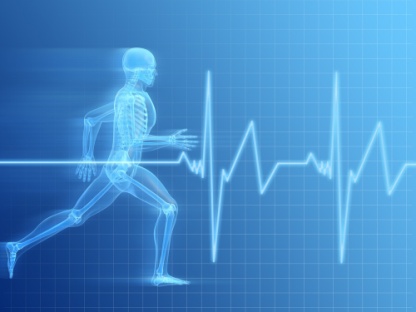 Course OutlineMrs. Weber 2013website: houseofweber.weebly.comemail: kateweber@gpcsd.caCourse Description:Athletic Science is a cluster of courses that will help you develop a background and deepen your interests for athletics, health and wellbeing. You will cover three different modules. Each module will have various small projects, quizzes and assignments. Each module will finish with a major assignment or project.Assessment and Evaluation:Modules:Health and Wellness Fundamentals (pre-requisite)Musculoskeletal System Injury Management 1** Each module completed will equal 1 credit earned for graduation. If a student fails to complete a module or get’s lower than 50% in that module, they will not receive a credit. **Expectations:It is expected that all students work their best ability at all times. This means being prepared for class with materials (paper, pens, binder, etc.), attending regularly and on time, as well as being respectful to their instructor. Handing in assignments on time is required. There will be consequences (homework room, ISS, and administrative intervention) if this policy is not adhered to. I look forward to a great semester with you!Mrs. WeberDaily AssignmentsSmall group work, research, readings, reflections, journals, etc.40%Major assignmentsPresentations, research projects, etc.30%QuizzesPractical lab quizzes as well as unit quizzes20%Practical LabsLabs that require practical components such as taping, and physical labs.10%